Zpráva ze služební cesty v ČR Podrobná zprávaVe dnech 19. – 20. června 2017 se konala na Univerzitě v Brightonu 3. Mezinárodní konference SEAHA (Science and Engineering in Arts, Heritage and Archeology). Konference byla zaměřena na mezioborový výzkum v oboru kulturního dědictví. Cílem konference byla iniciace globálního dialogu v oblasti výzkumu a technologických aplikací v oblasti kulturního dědictví. Velká část příspěvků byla věnována digitálním systémům pro mikro i makro zobrazování, dokumentaci a průzkum movitých i nemovitých památek. Dalším nosným tématem byla problematika úpravy prostředí pro uchování památek.  Činnost Oddělní vývoje a výzkumných laboratoří Národní knihovny ČR byla prezentována formou posteru J. Neoralovou. Polovina druhého dne konference byla věnována workshopům. J. Neoralová se zúčastnila odborné exkurze v konzervátorských dílnách v Royal Pavilion v Brightonu. Tato památka byla vybudována v roce 1786 jako královská rezidence Jindřicha IV, prince z Wallesu. Původní vilová stavba byla v roce 1815 přestavěna na orientální palác a interiéry byly upraveny v čínském stylu. Budova disponuje množstvím minaretů, kupolí a věžiček. Interiér budovy je členěn množstvím místností, galerií a chodbiček plných orientálního nábytku a bohatou výzdobou v čínském stylu. Po roce 1920 začaly restaurátorské práce na budově. Navštívené konzervátorské dílny jsou zaměřené na restaurování a konzervaci interiérových doplňků ze dřeva, textilu, skla a keramiky, kovu a malířské výzdoby tapet a nástěnných maleb. Byly předvedeny i ukázky rekonstrukce původních koberců zakrývající celou plochu místností. Druhý workshop byl zaměřen na prezentaci multispektrálních zobrazovacích metod v mobilní laboratoři. Mobil Heritage Lab (mobilní laboratoř) je projekt organizace SEAHA. Mobilní laboratoř je určena pro výzkum v různých kulturních institucích, které nedisponují potřebným vybavením a v terénu. Představeny byly technologie pro multispektrální zobrazování, které jsou mobilní a aplikovatelné na předměty kulturního dědictví. Problematika multispektrálního zobrazování spojuje obrazové záznamy napříč elektromagnetickým spektrem záření, od UV záření, viditelné a infračervené záření. Díky různým typům záření a digitální úpravě obrazu, včetně možnosti komparace snímků, je možné zobrazit skryté informace o objektu, které by pouze ve viditelném světle nebyly zjistitelné. Předvedeno bylo zviditelňování textu na dokumentu poškozeného plísní, podkresby na malbách a průsvitky na papíru. Byly navázány nové kontakty se zahraničními odborníky s příslibem budoucí spolupráce, například v mezinárodních projektech. Abstrakty přednášek byly uveřejněny na webových stránkách konference, kde budou uveřejněny i postery. Kompletní program konference je přiložen na konci tohoto dokumentu.Program konference2017 SEAHA Conference Programme DAY 1 8:45 – 9:30	Registration 9:30 – 9:50	Opening Address 9:50 – 10:15	Invited Speaker: Science, conservation and scholarship in cultural heritage, the need for a global strategy Dr. Robert van Langh, Rijksmuseum and Netherlands Institute for Conservation + Arts + Science 10:15 – 10:55	SESSION 1: Imaging Chair: Natalie Brown, University College London The Optimal Metric for Registering Multispectral Images of Cultural Heritage Cerys Jones, University College London Face to face - close range inspection of head vases Dirk Rieke-Zapp, AICON 3D Systems GmbH 10:55 – 11:35	Break 11:35 - 12:35 SESSION 2: Modeling Chair: Dzhordzhio Naldzhiev, University College London Building Information Models for monitoring and simulation data in heritage buildings Danae Phaedra Pocobelli, University College London Preparing detailed textured 3D models of paintings for online viewing with Virtex Xavier Aure, University of the West of England Direct tracing of micro-damage to support indoor climate management Leszek Krzemień, Polish Academy of Sciences 12:35 – 13:35 Lunch 13:35 – 13:55 FLASH PRESENTATIONS Timbuktu Manuscripts. Imaging some exceptional manuscripts from the Mama Haidara Memorial Library in Timbuktu Lieve Watteeuw, KU Leuven, Belgium 3rd International Brighton, UK Mapping 450 year-old marine archaeological iron corrosion from the Mary Rose Hayley Simon, University College London Materials Analysis of Pacific Barkcloth Margaret Smith, University of Glasgow Reciprocity in MFT of polymer-based Additive Manufactured materials. Carolien Coon, University College London 13:55 -14:20	Invited Speaker: A fertile ground – benefitting the nation through interdisciplinary research Mrs Katy Lithgow, National Trust 14:20 – 15:00 SESSION 3: Technology Chair: Cecilia Bembibre, University College London Archives in the Digital World – Opportunities and Challenges for the Heritage Science Sector Janet Delve, University of Brighton Archaeological cyborgs. Technological, conservational and material mixtures in museums Monika Stobiecka, University of Warsaw 15:00 – 15:40 Break 15:40 – 17:00 SESSION 4: Environment Chair: Martin Michette, University of Oxford Air-chitecture: how to use air motion to prevent degradation Josep Grau-Bové, University College London Monitoring of Arsenic, Mercury and Organic Pesticides in Particulate Matter, Ambient Air and Biomonitoring of Employees in the Museum für Naturkunde Berlin Katharina Deering, Institute and Outpatient Clinic for Occupational, Social and Environmental Medicine, Munich, Germany Coping with driving rain: do lime pointing mortar set better under damp conditions? Lucie Fusade, University of Oxford From standards of collection care to damage observations – and back again Christian Baars, National Museum Cardiff 17:15 		Tour of Brighton Royal Pavilion 18:00 – 20:30	Evening Reception at the Brighton Museum 3rd International Brighton, UK DAY 2 8:45 – 9:30	Registration 9:30 – 10:30 	Breakout Session A A choice of workshops, demos, tours and discussions 10:30 – 11:10 Break 11:10 – 12:10 Breakout Session B A choice of workshops, demos, tours and discussions 12:10 – 13:10 Lunch 13:10 – 13:35 FLASH PRESENTATIONS Nanothermal analysis characterisation of Tg behaviour in naturally aged synthetic polymers in modern art after solvent contact Donald Sale, Art & Conservation Consultation & Research Strain Modelling in Historical Tapestries Pedro Máximo Rocha, University College London Assessing deterioration in negatives and moving pictures: an early warning system for Collection Managers Jacqueline Moon, The National Archives The Problem Stone Progressive Survey Technique (ProSt-ProST) Martin Michette, University of Oxford Can cellular automata models be used for earthen heritage conservation? Jenny Richards, University College London 13:35- 14:00	Invited Speaker: A heritage sector or a heritage industry? By whom, with whom, for whom? Prof. May Cassar, University College London 14:00– 14:40 SESSION 5: Increasing Heritage Understanding Chair: Andy Wade, University College London From Roman glass sherds to the laboratory: how can materials science and archaeology benefit from interdisciplinary work Anne-Isabelle Bidegaray, Vrije Universiteit Brussel Hidden Library: visualising fragments of medieval manuscripts in early-modern bookbindings with mobile macro-XRF scanner Jorien Duivenvoorden, Delft University of Technology 14:40 – 15:45 POSTER SESSION 15:45 – 16:45 SESSION 6: Material Analysis Chair: Jennifer Richards, University College London Nanocellulose treatments for painting canvas consolidation Alexandra Bridarolli, University College London Assessment of the photo-stability of plastics found in heritage collections to visible light using FTIR spectroscopy and colorimetry Anna Pokorska, University College London Addressing the sustainability of earthen heritage through materials characterization Marianne Odlyha, Birkbeck, University of London 16:45 – 17:15 Break 17:15 – 18:15 SESSION 7: Analytical Methods Chair: Hayley Simon, University College London Hyperspectral imaging for the identification of pigments: An analysis of illuminated Armenian manuscripts Ian Maybury, University of Oxford Neutron imaging archaeological wood from the Mary Rose: differences in drying rate and shrinkage pattern in wood with different PEG treatments Eleonora Piva, Portsmouth University Standing up for standing stones: experiences with implementing novel non-destructive moisture measurement techniques in situ Scott Allan Orr, University of Oxford 18:15 – 18:30 Closing Remarks18:30 – 20:00 Closing ReceptionJméno a příjmení účastníka cestyJitka Neoralová Jitka Neoralová Pracoviště – dle organizační struktury1.4.11.4.1Pracoviště – zařazení Oddělení vývoje a výzkumných laboratoří – výzkumný pracovník Oddělení vývoje a výzkumných laboratoří – výzkumný pracovníkDůvod cesty The 3rd International Conference on Science and Engineering in Arts, Heritage and Archeology (SEAHA) The 3rd International Conference on Science and Engineering in Arts, Heritage and Archeology (SEAHA)Místo – městoBrightonBrightonMísto – zeměVelká BritánieVelká BritánieDatum (od-do)19. -21. 6. 201719. -21. 6. 2017Podrobný časový harmonogram18. 6. 2017 Příjezd do Brightonu, ubytování19. – 21. 6. 2017 Přednášky, workshopy, prezentace posteru21. 6. 2017 Odjezd do Prahy18. 6. 2017 Příjezd do Brightonu, ubytování19. – 21. 6. 2017 Přednášky, workshopy, prezentace posteru21. 6. 2017 Odjezd do PrahySpolucestující z NKFinanční zajištěníDKRVO 00023221DKRVO 00023221Cíle cesty Aktivní účast na mezinárodní konferenci – prezentace výsledků institucionálního výzkumu formou posteru.Získání nových poznatků v oblasti interdisciplinární spolupráce v oboru péče, ochrany a analýz materiálů kulturního dědictví.Navázání osobních kontaktů se zahraničními odborníky v dané oblasti, spolupráce na společných tématech, sdílení zkušeností. Aktivní účast na mezinárodní konferenci – prezentace výsledků institucionálního výzkumu formou posteru.Získání nových poznatků v oblasti interdisciplinární spolupráce v oboru péče, ochrany a analýz materiálů kulturního dědictví.Navázání osobních kontaktů se zahraničními odborníky v dané oblasti, spolupráce na společných tématech, sdílení zkušeností.Plnění cílů cesty (konkrétně)Prezentace posteru „Development and Research Laboratories of National Library of the Czech Republic – special technologies“ – P. Vávrová, J. Neoralová, M. Součková, L. Mračková.Získání kontaktů na výrobce nového systému Microfading tester, předvedení automatického posunu. Konzultována spolupráce se zahraničními kolegy z University College London, Národním muzeem v Krakově, Zemědělskou univerzitou v Krakově a ČVUT v Praze.Prezentace posteru „Development and Research Laboratories of National Library of the Czech Republic – special technologies“ – P. Vávrová, J. Neoralová, M. Součková, L. Mračková.Získání kontaktů na výrobce nového systému Microfading tester, předvedení automatického posunu. Konzultována spolupráce se zahraničními kolegy z University College London, Národním muzeem v Krakově, Zemědělskou univerzitou v Krakově a ČVUT v Praze.Program a další podrobnější informaceViz příloha	Viz příloha	Přivezené materiály Sborník abstraktů. Letáky dodavatelů analytických přístrojů. K dispozici v OVVL. Sborník abstraktů. Letáky dodavatelů analytických přístrojů. K dispozici v OVVL.Datum předložení zprávy3. 7. 20173. 7. 2017Podpis předkladatele zprávyMgr. Jitka NeoralováMgr. Jitka NeoralováPodpis nadřízenéhoDatum:Podpis: Ing. P. Vávrová, Ph.DVloženo na IntranetDatum:Podpis:Přijato v domácím odděleníDatum:Podpis: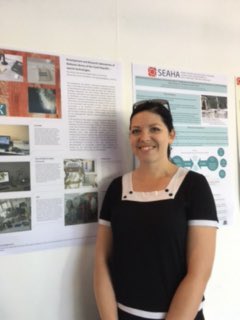 Prezentace posteru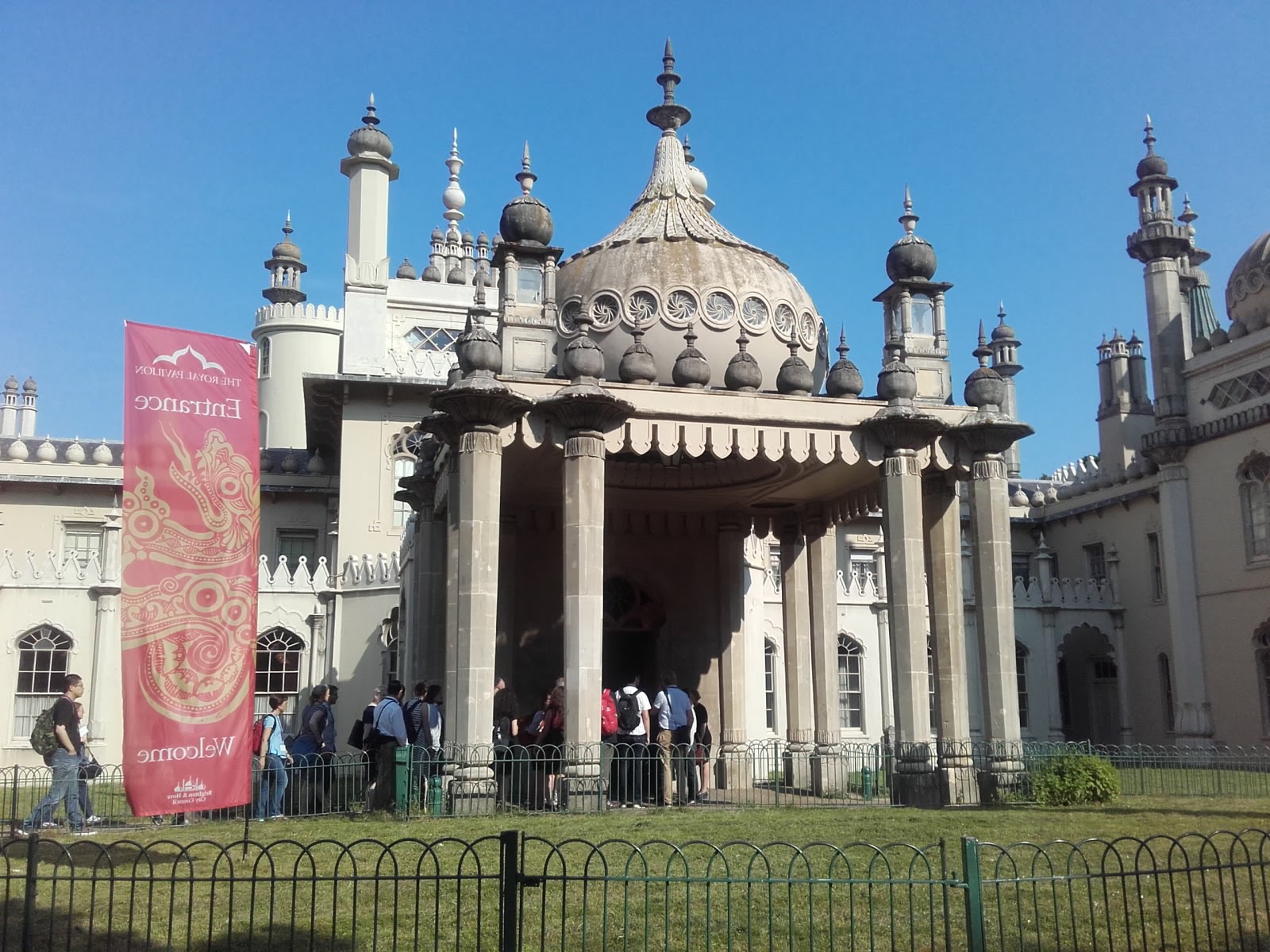 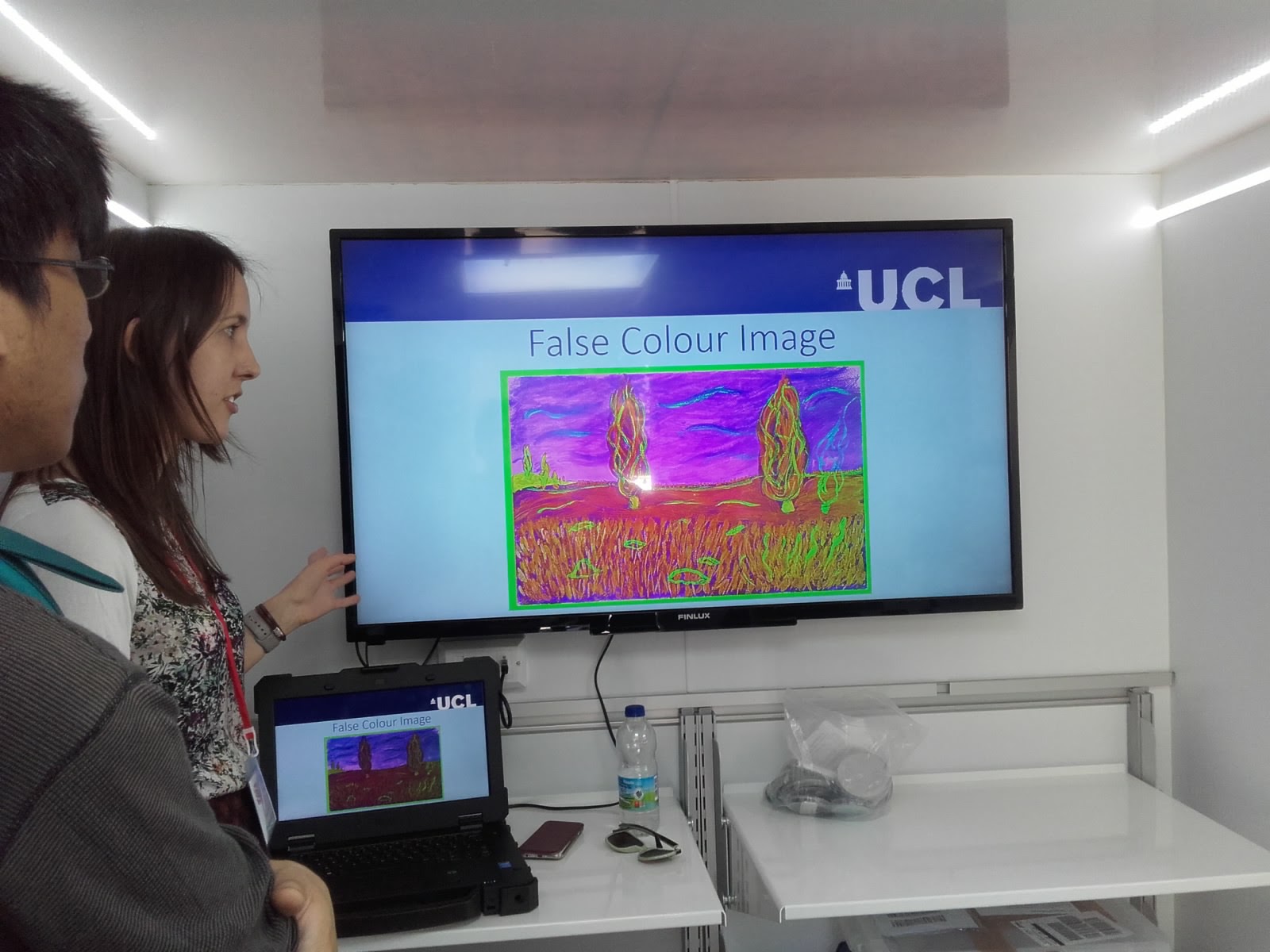 Royal PavilionUkázka zobrazení ve falešných barvách v mobilní laboratoři